TRUFFES AU CHOCOLAT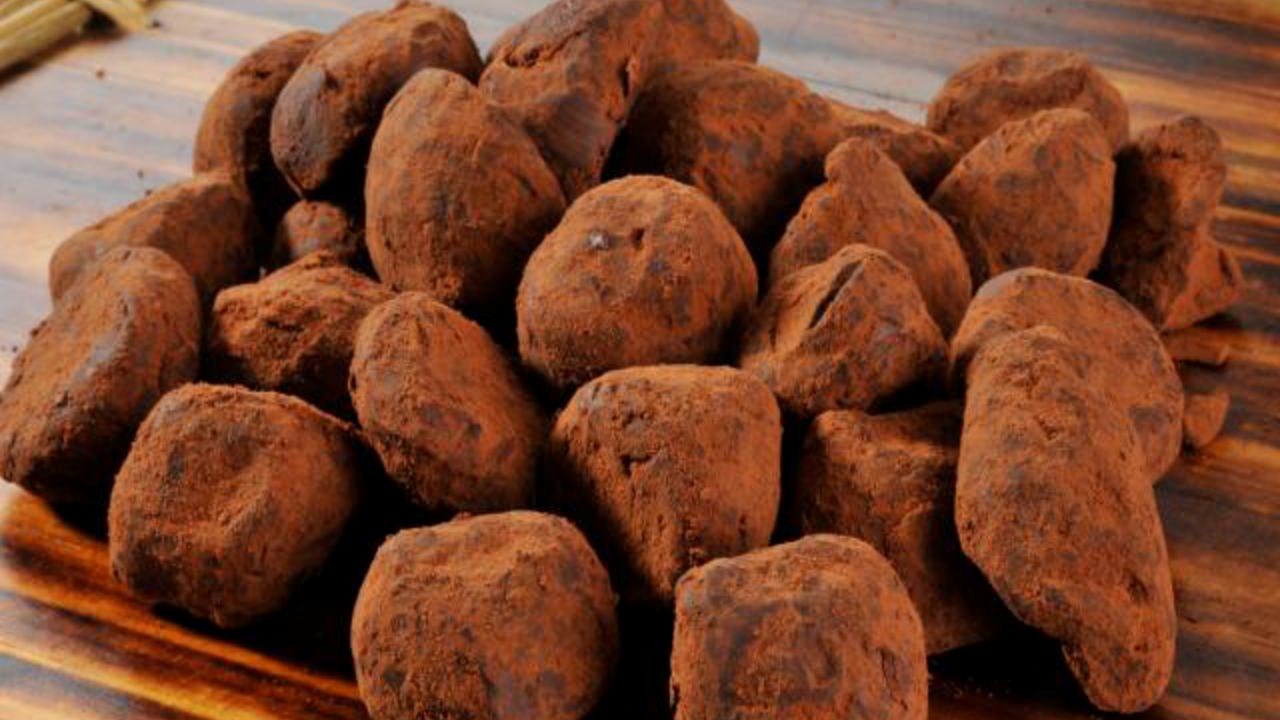 Ingrédients :Ustensiles :Préparation :l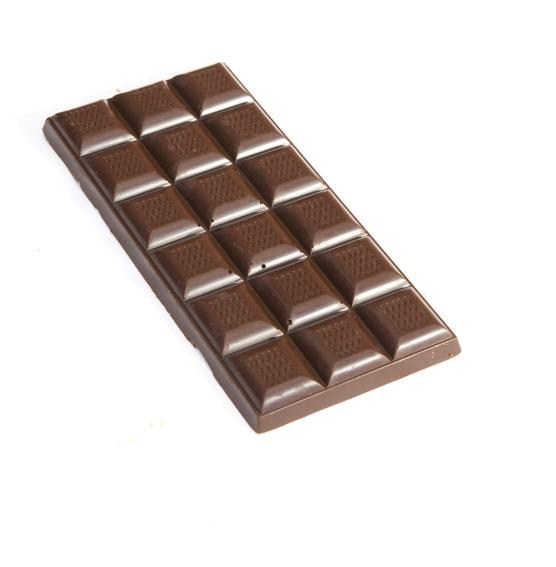 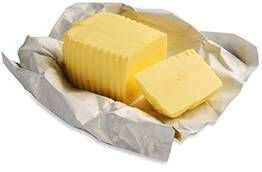 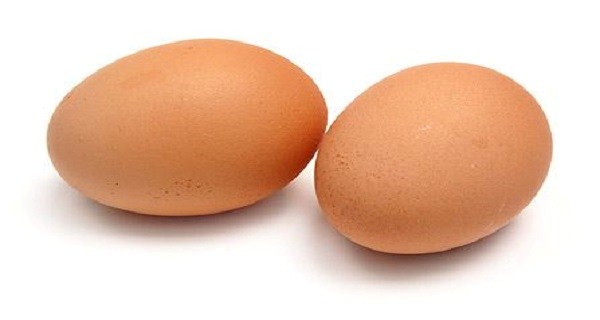 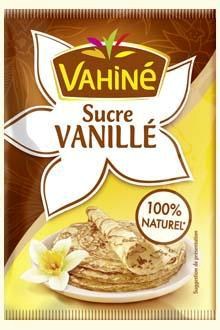 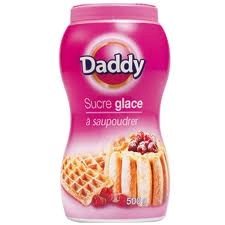 250 g de chocolat100 g de beurre2 jaunes d’oeufs1 sachet de sucre vanillé80 g de sucre glace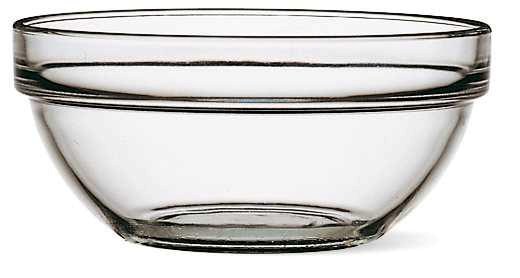 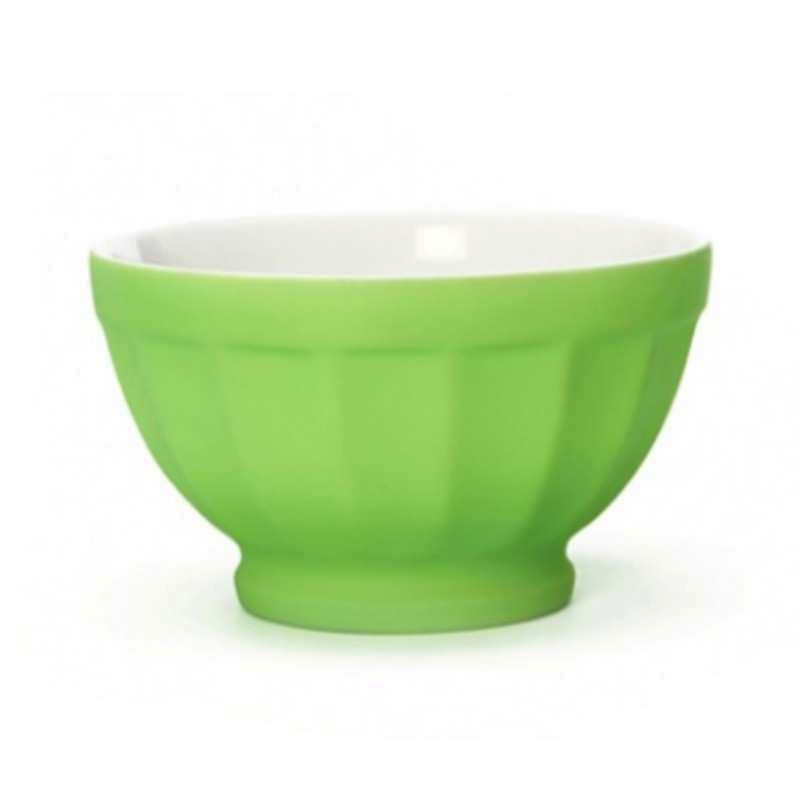 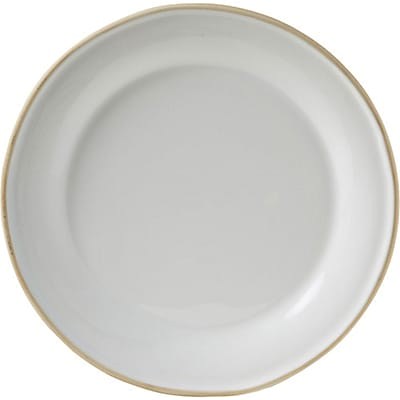 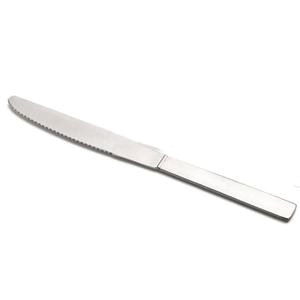 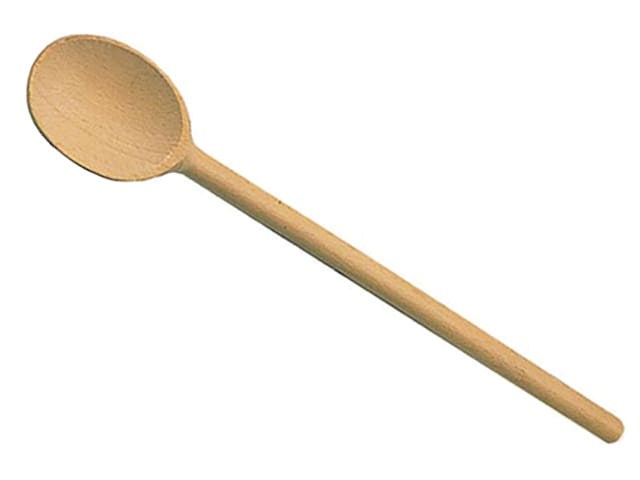 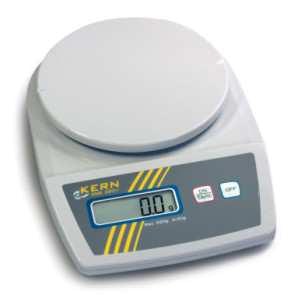 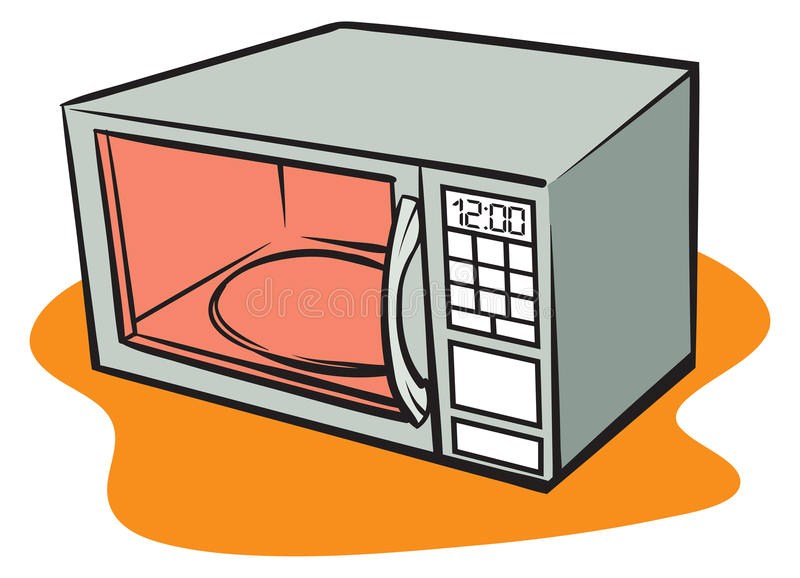 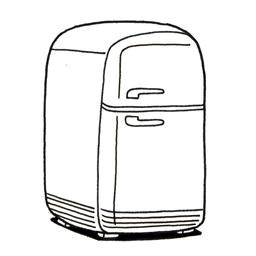 1 saladier1 bol1 assiette1 couteau1 cuillère en bois1 balance1 microondes1 réfrigérateur11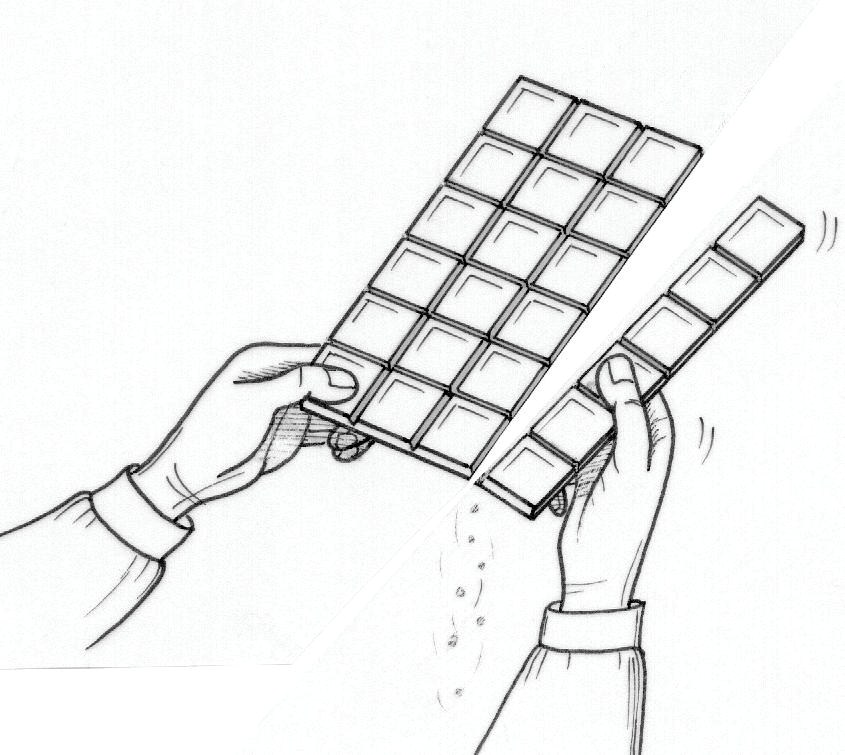 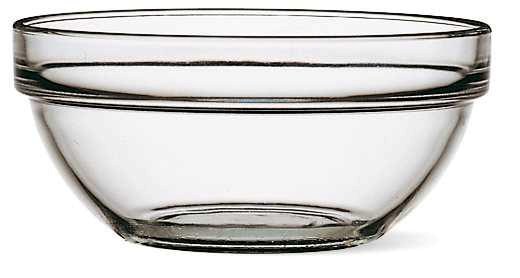 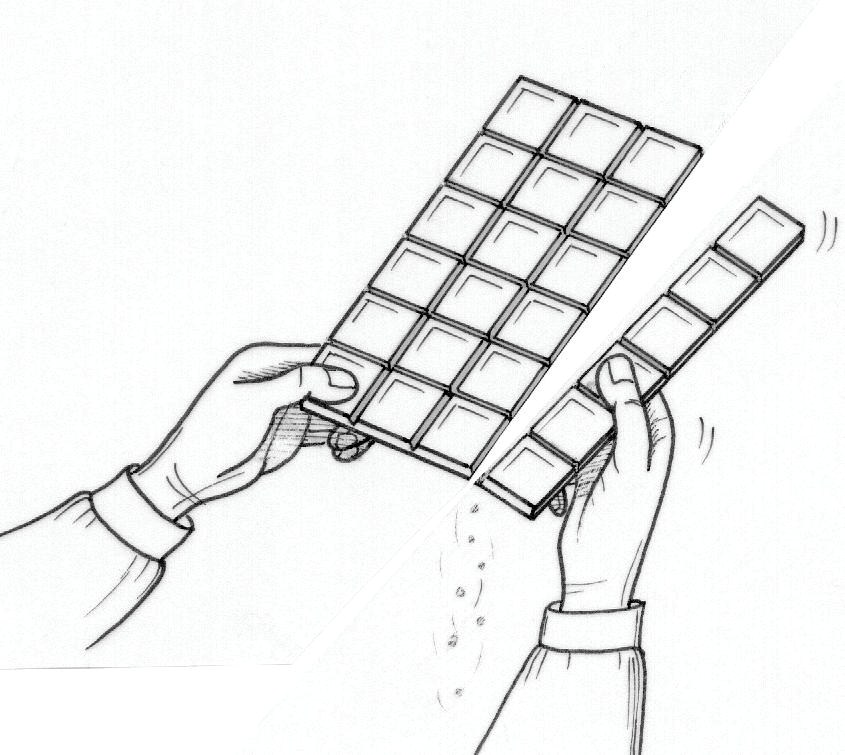 Casse le chocolat en petits morceaux dans un saladier.22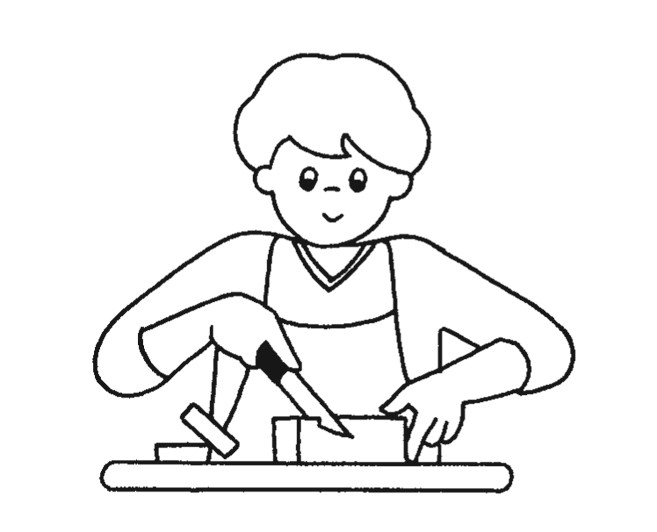 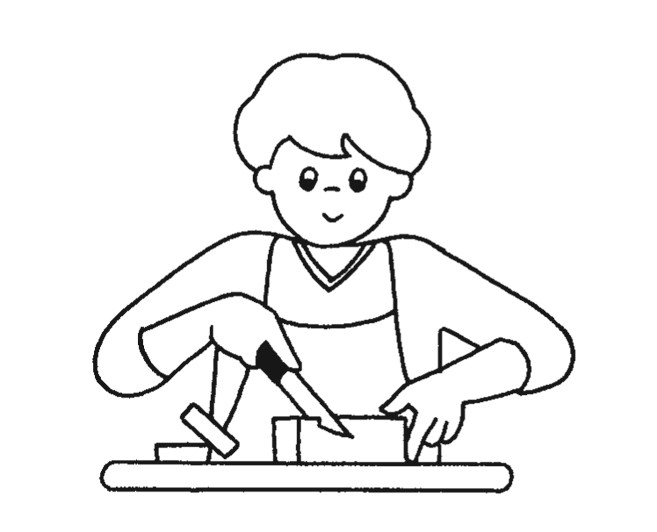 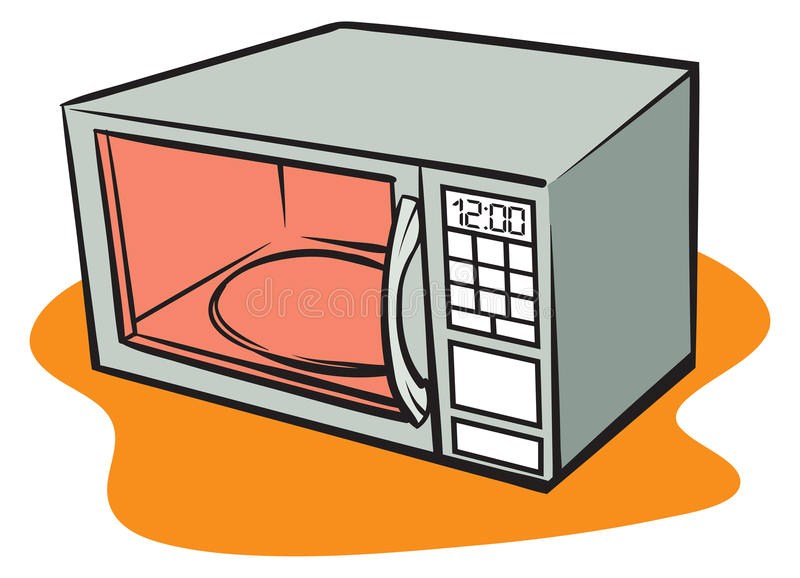 Ajoute le beurre coupé en petits dés. Fais fondre au micro-ondes.33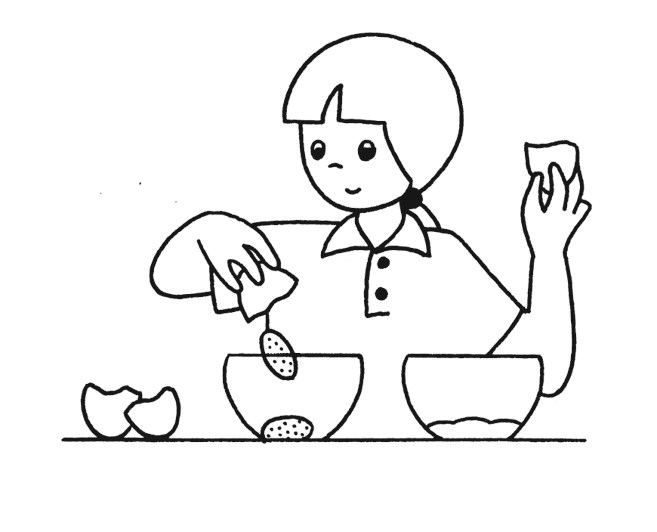 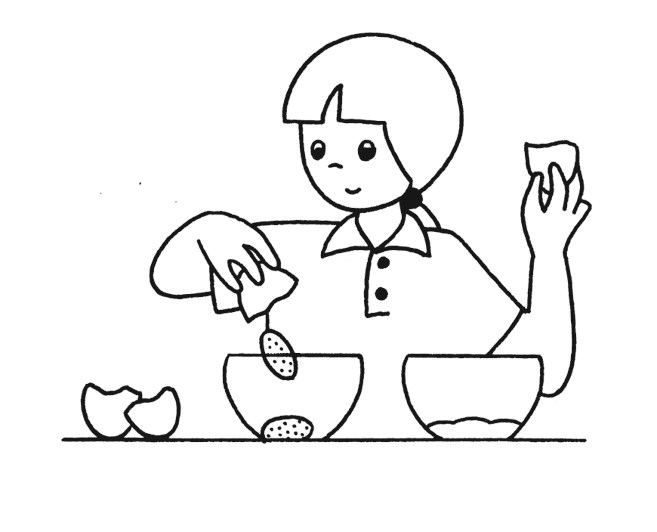 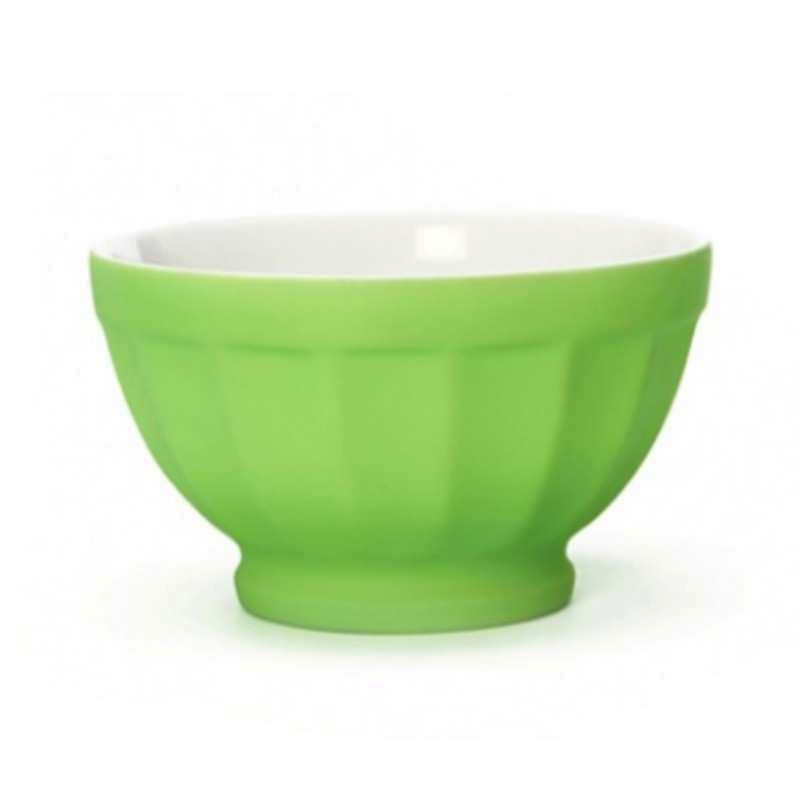 Séparer les jaunes des blancs.44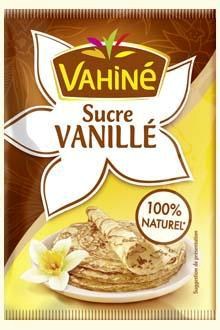 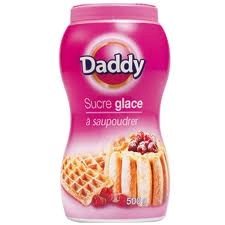 Quand le beurre a bien fondu dans le chocolat, aoutes-y les jaunes d’oeufs, le sucre vanillé et le sucre glace. Mélange bien !55 2hMets la pâte au frigo pendant au moins 2 heures.6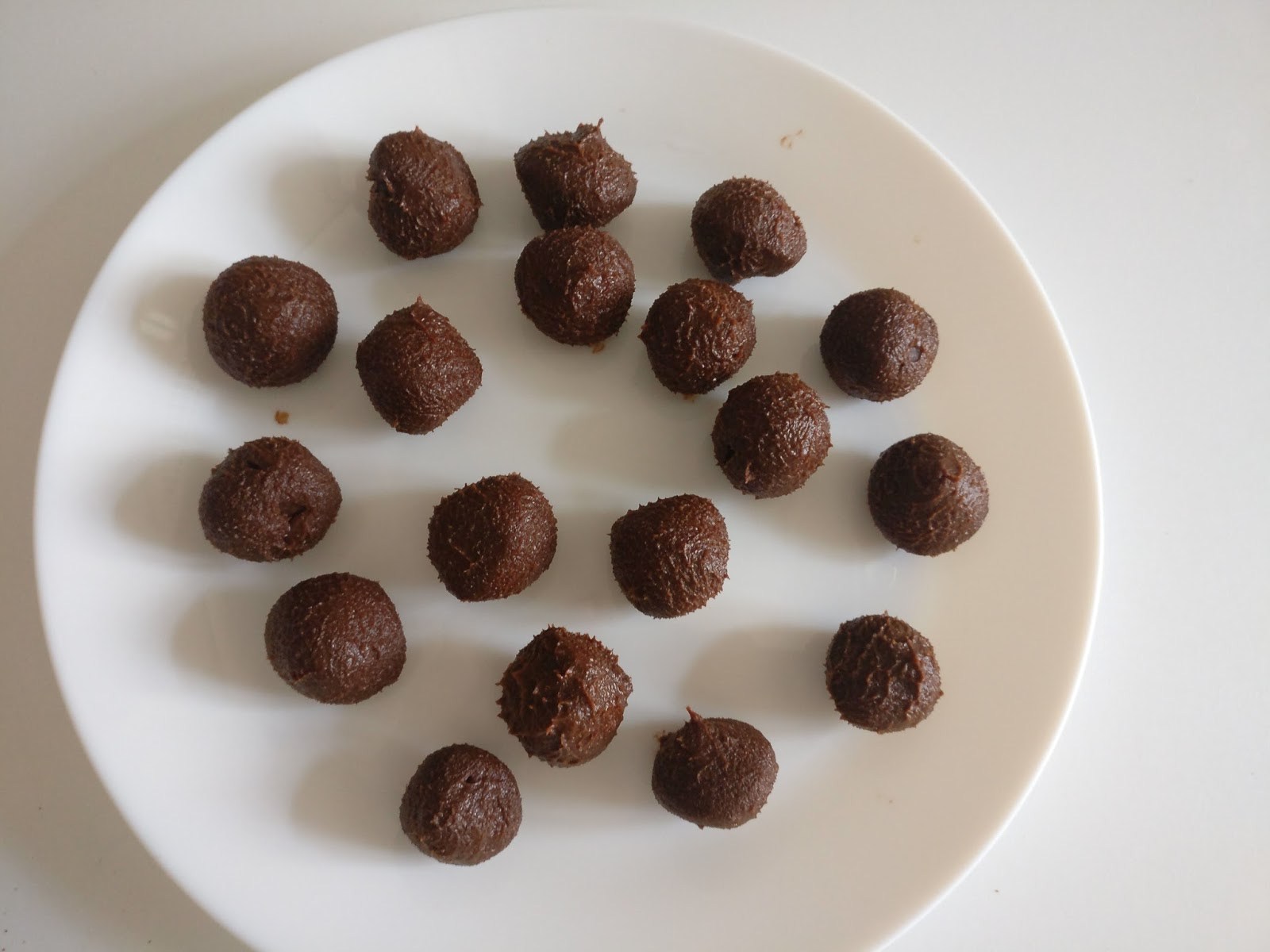 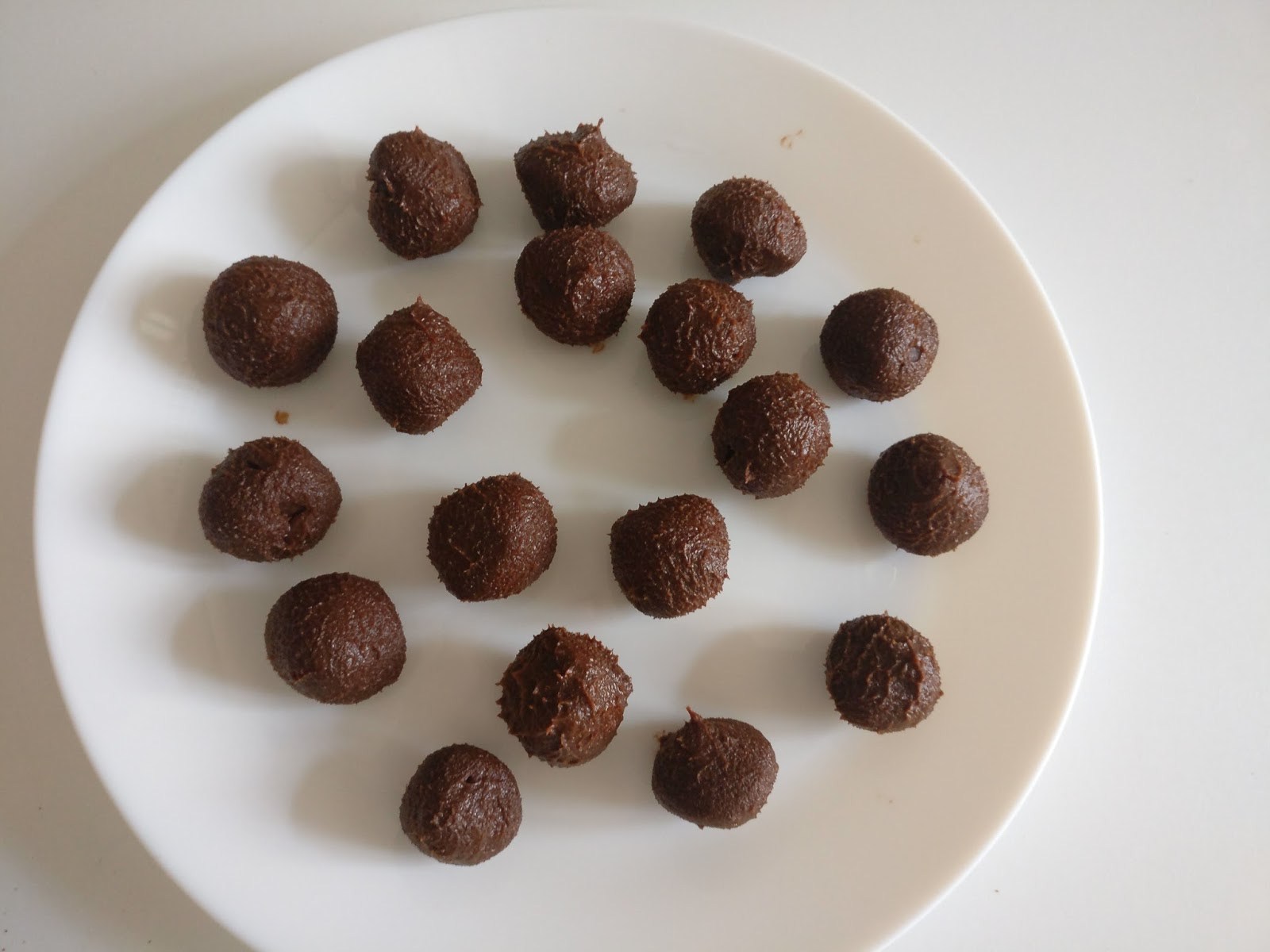 Forme des petites boules de pâte à la main. Roule-les dans le sucre glace et place-les sur une assiette.